AP Chemistry Summer AssignmentI know, I know….no one REALLY wants a summer assignment. But I DO know that you kids want to pass your AP exam and get college credit for all your hard work! So to make that happen, I need you to review what you learned in Honors/Regular Chemistry this summer and be ready to jump into new material when school starts in August! ☺AP Chemistry Tentative Schedule:Monday, August 15		Math Quiz (no calc on ½ of AP exam, so basic skills are necessary)Tuesday, August 16 		Issue books for first reading assignment and quiz; reviewWednesday, August 17		Summer Assignment ReviewThursday, August 18		Test over the Polyatomic Ions/ Summer Assignment DueFriday, August 19		Continue Summer Assignment ReviewMonday, August 22		Quiz - Chapters 1-3 (from summer review)Here is your assignment:Memorize the Polyatomic Ions List (symbol and charge) for the ions on the page attached. There will be a test over this material in the first week of school! Make a Quizlet, make note cards, make lists…whatever it takes for you to succeed! Don’t wait until August 18th! Slow and steady wins the race! ☺ Test on 8/19Complete the attached questions which includes simple chemistry terminology, as well as naming compounds and a review of some basic chemistry. You may write the answers on this paper or a separate paper.  This assignment will be due 8/19 (Thursday)If you need a solid resource, try Rice University’s Open Stax (found here:  https://openstax.org/books/chemistry-2e/pages/1-introductionThat’s it!! You can do this. I’m here for you, as well!Mrs. S. Burleson		sburleson@kaufman-isd.net		972-932-2811 ext 6103	☺ ☺ ☺ ☺Differentiate between physical and chemical properties.Differentiate between physical and chemical changes.Describe the differences between these 3 ways to separate mixtures:Distillation separates mixtures by differences in ___________________________Filtration separates mixtures by differences in ____________________________ & Chromatography separates mixtures by differences in _____________________________.Name the SI units for the following:Mass—Length—Time—Temperature—Amount of substance—How does one convert between K and Celsius temperature scales?What is density and what are TWO possible units?Differentiate between precision and accuracy.How many significant figures are in the following numbers?2.002  _____			0.0040 _______			5.04 x 1023 _______200,000 ________		200,001  ________		6 x 10200 _________What is the rule for adding and subtracting in relation to significant figures?According to the rules of adding and subtracting SF’s, what are the following?2.002 + 4 = ________			6.9999 – 4.2 = _________4.000 + 7.01 + 9 = ________		15-7.4329 = __________What is the rule for multiplying and dividing, in relation to significant figures?According to the rules for multiplying and dividing SF’s, what are the following?2.00 x 4.00 = ______			16/2.0 = _________Use dimensional analysis  to convert 3.25 m/s to mi/hr  (1 mi = 1.6093 km)Where are protons found? _______________ What charge do they have? ___________Where are neutrons found? ______________ What charge do they have? ___________Where are electrons found? ______________ What charge do they have? ___________How is the neutron number found using the mass number and the atomic number? Why?Why are the atomic mass numbers on the periodic table numbers with decimal places?Naturally occurring chlorine is 75.78% Cl-35 (atomic mass 34.969 amu) and 24.22% Cl-37 (atomic mass 36.966 amu). Calculate (MUST SHOW WORK) the average atomic mass of chlorine.What are the 7 diatomic elements? List them in their diatomic form.Differentiate between a cation and an anion.What is an ionic compound? How are ionic compounds named?Name the following ionic compounds.		Write the following formulas. NaCl						sodium fluorideK2S						lithium nitrideLi2NO3						strontium oxideMgO						magnesium chlorideAl2O3						sodium bromideWhat is special about naming ionic compounds that include transition metals?Name the following ionic compounds that contain transition metals; write formulas.Fe2O3						nickel (II) oxide				CuSO4						silver(I) carbonate				Ag2S						cadmium (II) chlorateCrO2						manganese (II) chloriteWhat are covalent compounds made of?How are covalent compounds named?Name the following covalent compounds.		Write formulas for covalent cmpds.N2O5							tetracarbon pentasulfideCO2							octaphosphorus monochlorideCO							disulfur monoxideP3F3							hexanitrogen septafluorideHow are binary acids named?How are ternary acids named? What polyatomic ion endings are changed?What does (aq) mean?Name the following acids. 				Write formulas for acids.HCl (aq)							sulfuric acidH2C2O4(aq)						carbonic acidHI (aq)							hydrofluoric acidHClO4(aq)						acetic acidAP Chemistry—Polyatomic Ions*You must know the name, formula and charge ☺-1 Charge					-2 Charge				-3 ChargeFormula	Name			Formula	Name			Formula	Name	CH3COO-	acetate			C2O4-2		oxalate			PO4-3	        phosphateHCO3-		hydrogen carbonate	CO3-2		carbonate		PO3-3	        phosphite		or bicarbonateHSO4-		hydrogen sulfate	CrO4-2		chromate		AsO4-3	        arsenate		or bisulfateHSO3-		hydrogen sulfite		SO4-2		sulfate			AsO3-3	        arseniteClO-		hypochlorite		SO3-2		sulfite			SCN-		thiocyanate		Cr2O7-2		dichromate		OCN-		cyanate			SiO3-2		silicateNH2-		amide			S2O3-2		thiosulfate	N3-		azide			HPO4-2		hydrogen phosphateClO2-		chlorite			IO4-2		periodateClO3-		chlorate		C7H5O2-2		benzoateClO4-		perchlorate		BrO3-		bromateOH-		hydroxide				+1 ChargeNO3-		nitrate					NH4+		ammoniumNO2-		nitriteCN-		cyanideMnO4-		permanganateH2PO4-		dihydrogen phosphateIO3-		iodateMolecular Masses Determine the molar mass of each of the following compounds.  For extra math practice, don’t use a calculator - remember you can’t use one on the multiple choice section of the exam.  N2O5FeCO3silicon hexabromide Calculate the percentage by mass of oxygen in the following compounds.  NO2Cr(NO3)3H2CO3 The empirical formula of a compound is CH.  If the molar mass of this compound is about 78g, what is the molecular formula?   Find empirical formulas of the following compounds with the following compositions:40.1 % C, 6.6% H, 53.3% O18.4% C, 21.5 % N, 60.1 % KBalancing Equations Balance the following equations: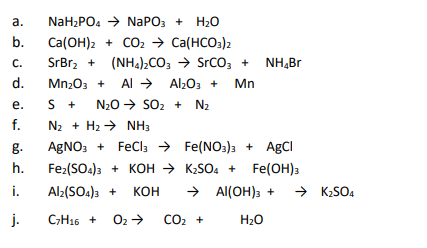 StoichiometryShow your work and box or circle your final answer please.  Keep in mind that your first step with stoichiometry is ALWAYS to make sure your equation is balanced (if there is an equation)!! How many molecules of ethane (C2H6) are present in 0.334 g ethane?How many moles of cobalt (Co) atoms are there in 6.00 X 109 cobalt atoms? How many moles of calcium (Ca) atoms are in 77.4 g of calcium?How many atoms are present in 3.14 g copper (Cu)? How many moles of oxygen are necessary to react completely with four moles of propane (C3H8)?		C3H8 + O2 →  CO2 + H2O The fermentation of glucose, C6H12O6, produces ethyl alcohol, C2H5OH and CO2 as shown here:		C6H12O6 →  2 C2H5OH (aq) + 2CO2 (g) How many moles of CO2 are produced when 0.300 mol of C6H12O6 fully reacts?How many grams of C6H12O6 are needed to form 2.00 g of C2H5OH?  How many molecules of CO2 form when 2.00 g of C2H5OH are produced?12.  How many grams of Al(OH)3 (molar mass 78.0 g/mol) can be produced from the reaction of 48.6 mL of 0.15 M KOH with excess Al2(SO4)3?  		Al2(SO4)3 + 6KOH → 2Al(OH)3 + K2(SO4)13.  If 20 L of oxygen are consumed in this reaction, how many liters of carbon dioxide are produced?	C3H8 + 5O2 → 3 CO2  +  4H2O